U.S. INTERNATIONAL CHRISTIAN ACADEMY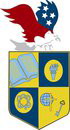 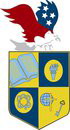 Serving students since 2001Owned and Operated by Teacherswith 25 years of experience in Teaching and Administrationwww.usicahs.org admin@USICAHS.ORG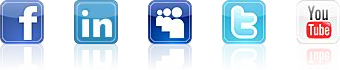 U.S. International Christian Academy is based on the concept that “God is the source of all life, truth, and knowledge. Therefore, true learning begins by knowing God”.GRADUATION APPLICATION FORMGRADUATION APPLICATION FEE BY MAIL or BY E.MAIL ONLYAll students applying for High School GRADUATION are required to pay a graduation application fee of $50.00 IN CREDIT CARDS OR CHECK.If you are making payment by mail, complete lower portion and enclose with your checkor money order, made payable to U.S. INTERNATIONAL CHRISTIAN ACADEMYNAME________________________________________________________________ADDRESS_____________________________________________________________SS #________________________________DOB____________________________________________________________________GRADUATION DATE (CHECK one)   Jan____    May____ YEAR____PLEASE NOTE: You must complete this portion and mail with your payment one week before graduation date.